Правила сопровождения инвалида по зрению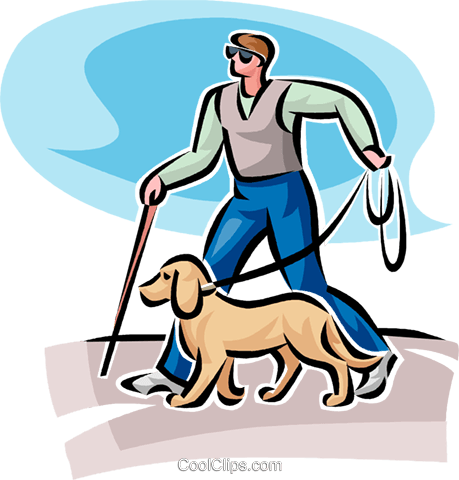 Предлагая свою помощь, направляйте человека, не стискивайте его руку, идите так, как вы обычно ходите. Не нужно хватать слепого человека и тащить за собой.Чтобы предложить помощь инвалиду по зрению коснитесь его плеча, чтобы человеку было понятно, что обращаются к нему.Опишите коротко, где вы находитесь: например, «в центре зала, примерно в шести шагах от вас, стоит стол», или «слева от двери, как заходишь – кофейный столик», или «стул справа от вас».  Предупреждайте о препятствиях: ступенях, лужах, ямах, трубах и т.п. Обратите внимание на бьющиеся предметы. Используйте, если уместно, фразы, характеризующие звук, запах, расстояние. Если незрячий сбился с маршрута, подскажите ему, что находится впереди него, справа и слева.  Вы можете предложить незрячему взять себя под руку (при этом   идти на пол шага вперед).При общении с незрячим не подталкивайте  и не тяните его за собой, не толкайте незрячего в спину впереди себя. Он будет чувствовать себя неуверенно.В шумном помещении во время разговора не отходите от слепого, не предупредив его об этом. При сильном шуме он может не заметить, что Вы отошли, и продолжать говорить в пустоту пространства. Обнаружив, что Вас нет, он почувствует себя неловко. Когда вы общаетесь с группой незрячих людей, называйте каждый раз имя того, к кому вы обращаетесь. Правила сопровождения незрячих в транспорте и общественных местах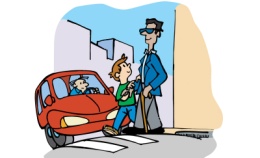 Если Вы хотите помочь инвалиду по зрению сесть в автобус, троллейбус, вагон электрички, то подведите его поближе к двери, положите руку на поручень, остальное он сделает сам. Если хотите помочь незрячему сесть на свободное место, то не усаживайте его, достаточно положить его руку на спинку сидения, и он сориентируется. При выходе из автобуса помогите определить, где находится поручень у ступенек автобуса, остальное предоставьте ему самому. К ступенькам перед зданием подводите незрячего под прямым углом, то есть лицом к лестнице. На лестнице внутри здания помогите ему взяться за перила, а в гардеробе направьте его руку на вешалку. Проходя через узкие двери, впереди слепого, держите его протянутой назад рукой за руку. Не оставляйте дверь в помещении полуоткрытой, так как незрячий может удариться. Закройте дверь или полностью откройте ее. Этика общения с инвалидом по зрениюВ начале разговора представляйтесь сами и представляйте людей, которые находятся рядом с вами (пришедших с вами). Используйте слова: «справа», «слева», «спереди» и т.д. Ни в коем случае не использовать слова «там», «здесь», и т.д. Всегда обращайтесь непосредственно к инвалиду по зрению, даже если он Вас не видит, а не к его зрячему сопровождающему. Если вы считаете разговор законченным и уходите, предупредите об этом незрячего.Вполне корректным считается употребление при общении с незрячими слова «смотреть». Для человека, имеющего нарушения зрения, это означает «видеть руками», осязать.Сами предлагайте помощь незрячим. Для этого дотроньтесь до руки человека и задайте вопрос: «Простите, Вам помочь?», «Что именно вы хотите?Не навязывайте помощь инвалиду, если он от нее отказывается. Незрячий, как и любой человек, имеет личное пространство, которое оберегает и очень чутко относится к любому вторжению.Если хотите пожать руку инвалиду по зрению, то скажите ему об этом.Не смущайтесь столь обширному списку того, что правильно, а что неправильно. Если сомневаетесь, рассчитывайте на свой здравый смысл и способность к сочувствию. Будьте всегда   доброжелательны. Если не знаете, что делать, спросите об этом своего собеседника. Не бойтесь задеть его этим - ведь Вы показываете, что искренне заинтересованы в общении. Если Вы стремитесь быть понятым - Вас поймут.. Сайт: bckpir.ruSkype: bckpirЭл. почта: bckpir@mail.ruБиблиотека в соцсетях: vk.com/bckpir_kostroma ok.ru/profile/568732574129 facebook.com/Библиотека-центр-инвалидов-по-зрению-1528539397461448/Мы находимся по адресу: 156007, г. Кострома, ул. Некрасова, д. 1-АПроезд:троллейбусом № 6, 7автобусом № 15, 21, 81, 56маршрутным такси № 11, 51 до остановки«Зворыкинские дома»Телефоны:библиотека (4942) 55-14-71отдел досуга (4942) 55-16-52Режим работы:Понедельник - четверг с 9.00-20.00 Суббота, воскресенье с 9.00-17.00 Пятница - выходнойКаждый последний четверг месяца —санитарный деньСоставитель: Н.С. СмирноваКомпьютерная верстка: Н.С. СмирноваОтветственный за выпуск: Старкова Н.Р.ПАМЯТКА ВОЛОНТЕРАПроект «Школа волонтеров» в рамках конкурса «Ближний круг»Кострома, 2021                           6+Репро,2015. —   50с.двухсторонней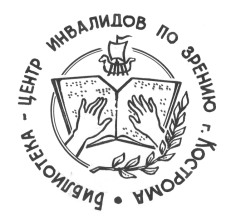 Библиотека-центркультурно-просветительнойи информационной работы инвалидов по зрению /БЦКПИР/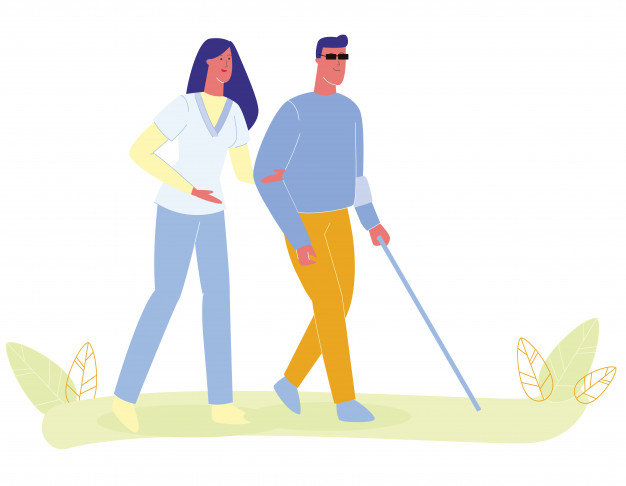 